Πλανητάριο (Ιδρύματος Ευγενίδου)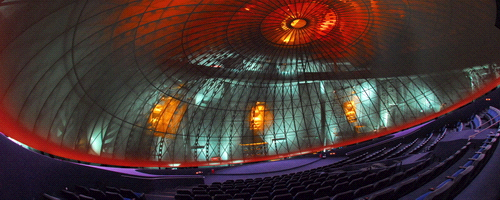 Μαύρη Τρύπα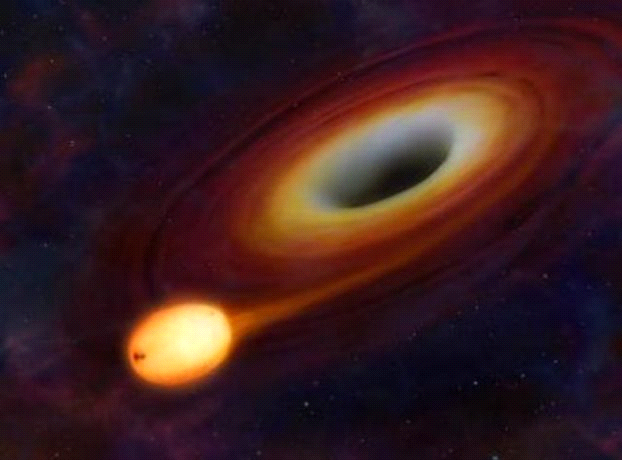 Βόρειο Σέλας 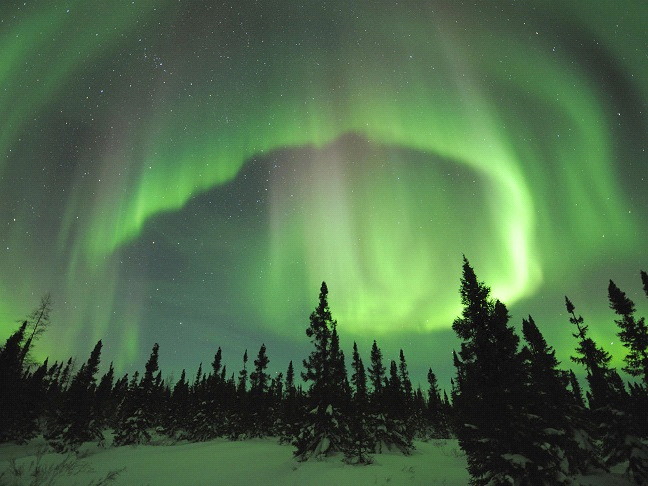 